385438, а.Ходзь, ул. Краснооктябрьская, 104, Кошехабльский район, Республика Адыгеятел.факс: 8(87770) 9-67-40E-mail: Xodzinskoe@mail.ru; сайт:  admhodz.ru                      ПОСТАНОВЛЕНИЕ «15»  февраля  2019г.                               №4                                  а. ХодзьОБ УТВЕРЖДЕНИИ ПОЛОЖЕНИЯ О КОМИССИИ ПО ПРОВЕДЕНИЮ ИНВЕНТАРИЗАЦИИ КАЧЕСТВА ГОРОДСКОЙ СРЕДЫ
         В соответствии с «Федеральными законами от 06.10.2003 N 131-ФЗ «Об общих принципах организации местного самоуправления в Российской Федерации», «от 13.03.2006 N 38-ФЗ «О рекламе», «от 25.06.2002 N 73-ФЗ «Об объектах культурного наследия (памятниках истории и культуры) народов Российской Федерации» Уставом муниципального образования  «Ходзинское сельское поселение»  в целях проведения инвентаризации качества городской среды в ходе реализации приоритетного проекта «Формирование комфортной городской среды» на территории муниципального образования «Ходзинское сельское поселение»  постановляю:

1. Утвердить Положение о комиссии по проведению инвентаризации качества городской среды согласно приложению к настоящему постановлению.

2. Разместить настоящее постановление с приложением на официальном сайте администрации МО «Ходзинское  сельское поселение в сети Интернет и в газете «Кошехабльские вести».

3. Настоящее постановление вступает в силу со дня официального опубликования.

4. Контроль за выполнением настоящего постановления возложить на заместителя главы администрации МО «Ходзинское сельское поселение» Афашагову Замират Тагировну.Глава МО «Ходзинское сельское поселение»                                         Р.М.Тлостнаков                    
Приложение
к постановлению администрацииХодзинское сельское поселение
от 15.02.2019 года №41. Общие положения
1.1. Комиссия по проведению инвентаризации качества городской среды (далее - Комиссия) создается в целях проведения инвентаризации качества городской среды с точки зрения соответствия рекламных конструкций и вывесок требованиям действующего законодательства в ходе реализации приоритетного проекта «Формирование комфортной городской среды» на территории муниципального образования «Ходзинское  сельское поселение».

1.2. Комиссия в своей деятельности руководствуется законодательством Российской Федерации, Республики Адыгея, муниципальными правовыми актами.

1.3. Организует работу  администрация  Ходзинское сельское поселение .2. Состав Комиссии
2.1. Комиссия состоит из трех человек и формируется из представителей администрации

муниципального образования Ходзинское сельское поселение.

2.2. Персональный состав всех членов Комиссии и лиц, замещающих членов Комиссии, утверждается постановлением администрации муниципального образования Ходзинское сельское поселение.3. Основные задачи Комиссии
Основными задачами Комиссии являются:

- проведение инвентаризации рекламных конструкций и вывесок на территории муниципального образования муниципального образования Ходзинское сельское поселение;

- выявление рекламных конструкций и вывесок, не соответствующих требованиям действующего законодательства;

- оценка технического состояния и внешнего вида рекламных конструкций и вывесок.4. Порядок работы Комиссии
4.1. Основной организационной формой деятельности Комиссии являются выездные проверки.

4.2. Комиссия в составе трех человек проводит выездные проверки ежемесячно не менее 2-х раз в месяц.

4.3. Проверки осуществляются на территориях муниципального образования Ходзинское сельское поселение, определенных постановлением администрации муниципального образования Ходзинское сельское поселение.

4.4. Комиссия приглашает к участию в работе Комиссии члена Комиссии - представителя общественности на территории которого проводится выездная проверка, путем направления телефонограммы, подписанной председателем Комиссии или лицом, исполняющим его обязанности, с указанием места, даты и времени проведения выездной проверки. Телефонограммы направляются не позднее, чем за 2 рабочих дня до даты проведения выездной проверки.

4.5. По результатам работы Комиссии составляется акт по форме согласно приложению к настоящему Положению.

4.6. Акт подписывается тремя членами Комиссии.

4.7. Акт составляется в одном экземпляре, оригинал которого хранится в  администрации..

4.9. На основании акта Комиссия готовит информацию по проведению инвентаризации качества городской среды по форме, утвержденной Министерством строительства Республики Адыгея (далее - Министерство), и направляет ее в Министерство в срок до 1 числа каждого месяца.
Приложение. АКТ КОМИССИОННОГО ОБСЛЕДОВАНИЯ ПРОВЕДЕНИЯ ИНВЕНТАРИЗАЦИИ КАЧЕСТВА ГОРОДСКОЙ СРЕДЫПриложение
к положению
"____" ___________ 20___                         п. _________________

Комиссия в составе:

_________________________________ - уполномоченного представителя администрации,

(Ф.И.О.)

_________________________________ - уполномоченного представителя администрации,

(Ф.И.О.)

________________________________ - уполномоченного представителя администрации

(Ф.И.О.)

администрации _________________ сельское поселение, провела инвентаризацию

вывесок и рекламных конструкций ___________________________________________

___________________________________________________________________________

___________________________________________________________________________

(указываются адреса/адрес проводимой выездной проверки)________________<*> указывается населенный пункт, на территории которого проводится выездная проверка.Члены Комиссии:
___________________ _________________ _____________________________
(должность) (подпись) (расшифровка подписи)
___________________ _________________ _____________________________
(должность) (подпись) (расшифровка подписи)
___________________ _________________ _____________________________
(должность) (подпись) (расшифровка подписи)                АДЫГЭ РЕСПУБЛИК МУНИЦИПАЛЬНЭ ГЪЭПСЫКIЭ ЗИIЭ  «ФЭДЗ КЪОДЖЭ ПСЭУПI»                   385438 къ. Фэдз,       Краснооктябрьска иур №104 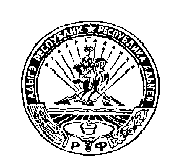                   РЕСПУБЛИКА АДЫГЕЯ       МУНИЦИПАЛЬНОЕ ОБРАЗОВАНИЕ   «ХОДЗИНСКОЕ СЕЛЬСКОЕ ПОСЕЛЕНИЕ»                     385438 а. Ходзь,              ул. Краснооктябрьская , 104N п/пНаименование мероприятияЕдиницы измеренияРезультат1Количество проверенных объектов в рамках одной выездной проверки:а) объекты недвижимостиб) отдельно стоящие рекламные конструкциив) объекты культурного наследия2Выявлено рекламных конструкций, из них:а) разрешение на установку и эксплуатацию рекламной конструкции оформлено/отсутствуетб) техническое состояние удовлетворительное/неудовлетворительноев) внешний вид удовлетворительный/неудовлетворительный3Выявлено рекламных конструкций (на объектах культурного наследия) из них:а) разрешение на установку и эксплуатацию рекламной конструкции оформлено/отсутствуетб) техническое состояние удовлетворительное/неудовлетворительноев) внешний вид удовлетворительный/неудовлетворительный4Выявлено вывесок на объектах недвижимости (за исключением объектов культурного наследия):а) техническое состояние удовлетворительное/неудовлетворительноеб) внешний вид удовлетворительный/неудовлетворительный5Выявлено вывесок на объектах недвижимости (на объектах культурного наследия):а) техническое состояние удовлетворительное/неудовлетворительноеб) внешний вид удовлетворительный/неудовлетворительный